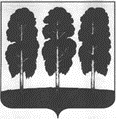 АДМИНИСТРАЦИЯ БЕРЕЗОВСКОГО РАЙОНАХАНТЫ-МАНСИЙСКОГО АВТОНОМНОГО ОКРУГА – ЮГРЫПОСТАНОВЛЕНИЕот  16.12.2022                                                                                                         № 1683пгт. БерезовоВ соответствии со статьей 179 Бюджетного кодекса Российской Федерации, постановлением администрации Березовского района от 10 ноября 2021 года                          № 1306 «О порядке разработки и реализации муниципальных программ Березовского района, порядке оценки эффективности реализации муниципальных программ Березовского района и признании утратившими силу некоторых муниципальных нормативных правовых актов администрации Березовского района»: 1.Внести в приложение 1 к постановлению администрации Березовского района от 22 декабря 2021 года № 1512 «О муниципальной программе «Культурное пространство Березовского района» (далее – муниципальная программа) следующие изменения:1.1. В паспорте муниципальной программы строки  «Параметры финансового обеспечения муниципальной программы», «Параметры финансового  обеспечения проектов, проектов автономного округа, Березовского района» изложить в следующей редакции:«.»1.2. Таблицу 1 муниципальной программы изложить в следующей редакции согласно приложению  к настоящему постановлению.2. Опубликовать настоящее постановление в газете «Жизнь Югры» и разместить на официальном веб-сайте органов местного самоуправления  Березовского района.3. Настоящее постановление вступает в силу после его официального опубликования.Глава района                                                                                                  П.В. АртеевПриложение к постановлению администрации Березовского районаот 16.12.2022 № 1683<*> В таблице указываются все региональные проекты, в том числе без финансированияО внесении изменений в постановление администрации Березовского района             от 22 декабря 2021 года № 1512                      «О муниципальной программе       «Культурное пространство Березовского района» Параметры финансового обеспечения муниципальной программыИсточники финансированияРасходы по годам (тыс. рублей)Расходы по годам (тыс. рублей)Расходы по годам (тыс. рублей)Расходы по годам (тыс. рублей)Расходы по годам (тыс. рублей)Расходы по годам (тыс. рублей)Расходы по годам (тыс. рублей)Расходы по годам (тыс. рублей)Расходы по годам (тыс. рублей)Параметры финансового обеспечения муниципальной программыИсточники финансированияВсегоВсего2022202220232023202420252026 - 2030 Параметры финансового обеспечения муниципальной программывсего2295537,42295537,4296444,8296444,8250191,6250191,6285727,2243862,31219311,5Параметры финансового обеспечения муниципальной программыфедеральный бюджет10826,210826,240,840,8918,2918,29867,200Параметры финансового обеспечения муниципальной программыбюджет автономного округа41451,641451,63327,63327,62375,22375,216649,63183,215916,0Параметры финансового обеспечения муниципальной программыбюджет района2243248,12243248,1293064,9293064,9246898,2246898,2259210,4240679,11203395,5Параметры финансового обеспечения муниципальной программыбюджет городских и сельских поселений11,511,511,511,500000Параметры финансового обеспечения муниципальной программыиные источники финансирования000000000Параметры финансового обеспечения проектов, проектов автономного округа, Березовского районаПараметры финансового обеспечения проектов, проектов автономного округа, Березовского районаИсточники финансированияРасходы по годам (тыс. рублей)Расходы по годам (тыс. рублей)Расходы по годам (тыс. рублей)Расходы по годам (тыс. рублей)Расходы по годам (тыс. рублей)Расходы по годам (тыс. рублей)Расходы по годам (тыс. рублей)Расходы по годам (тыс. рублей)Параметры финансового обеспечения проектов, проектов автономного округа, Березовского районаПараметры финансового обеспечения проектов, проектов автономного округа, Березовского районаИсточники финансированияВсегоВсегоВсего202220222023202420252026 - 2030 Параметры финансового обеспечения проектов, проектов автономного округа, Березовского районаПараметры финансового обеспечения проектов, проектов автономного округа, Березовского районаРегиональный проект "Культурная среда" (срок реализации 01.01.2019 - 31.12.2024гг.)Региональный проект "Культурная среда" (срок реализации 01.01.2019 - 31.12.2024гг.)Региональный проект "Культурная среда" (срок реализации 01.01.2019 - 31.12.2024гг.)Региональный проект "Культурная среда" (срок реализации 01.01.2019 - 31.12.2024гг.)Региональный проект "Культурная среда" (срок реализации 01.01.2019 - 31.12.2024гг.)Региональный проект "Культурная среда" (срок реализации 01.01.2019 - 31.12.2024гг.)Региональный проект "Культурная среда" (срок реализации 01.01.2019 - 31.12.2024гг.)Региональный проект "Культурная среда" (срок реализации 01.01.2019 - 31.12.2024гг.)Региональный проект "Культурная среда" (срок реализации 01.01.2019 - 31.12.2024гг.)Региональный проект "Культурная среда" (срок реализации 01.01.2019 - 31.12.2024гг.)Параметры финансового обеспечения проектов, проектов автономного округа, Березовского районаПараметры финансового обеспечения проектов, проектов автономного округа, Березовского районавсеговсего30162,030162,0002166,527995,500Параметры финансового обеспечения проектов, проектов автономного округа, Березовского районаПараметры финансового обеспечения проектов, проектов автономного округа, Березовского районафедеральный бюджетфедеральный бюджет10703,810703,800877,49826,400Параметры финансового обеспечения проектов, проектов автономного округа, Березовского районаПараметры финансового обеспечения проектов, проектов автономного округа, Березовского районабюджет автономного округабюджет автономного округа16441,916441,9001072,415369,500Параметры финансового обеспечения проектов, проектов автономного округа, Березовского районаПараметры финансового обеспечения проектов, проектов автономного округа, Березовского районабюджет районабюджет района3016,33016,300216,72799,600Параметры финансового обеспечения проектов, проектов автономного округа, Березовского районаПараметры финансового обеспечения проектов, проектов автономного округа, Березовского районабюджет городских и сельских поселенийбюджет городских и сельских поселений00000000Параметры финансового обеспечения проектов, проектов автономного округа, Березовского районаПараметры финансового обеспечения проектов, проектов автономного округа, Березовского районаРегиональный проект "Творческие люди" (срок реализации 01.01.2019 - 31.12.2024гг.)Региональный проект "Творческие люди" (срок реализации 01.01.2019 - 31.12.2024гг.)Региональный проект "Творческие люди" (срок реализации 01.01.2019 - 31.12.2024гг.)Региональный проект "Творческие люди" (срок реализации 01.01.2019 - 31.12.2024гг.)Региональный проект "Творческие люди" (срок реализации 01.01.2019 - 31.12.2024гг.)Региональный проект "Творческие люди" (срок реализации 01.01.2019 - 31.12.2024гг.)Региональный проект "Творческие люди" (срок реализации 01.01.2019 - 31.12.2024гг.)Региональный проект "Творческие люди" (срок реализации 01.01.2019 - 31.12.2024гг.)Региональный проект "Творческие люди" (срок реализации 01.01.2019 - 31.12.2024гг.)Региональный проект "Творческие люди" (срок реализации 01.01.2019 - 31.12.2024гг.)Параметры финансового обеспечения проектов, проектов автономного округа, Березовского районаПараметры финансового обеспечения проектов, проектов автономного округа, Березовского районавсеговсего00000000Параметры финансового обеспечения проектов, проектов автономного округа, Березовского районаПараметры финансового обеспечения проектов, проектов автономного округа, Березовского районафедеральный бюджетфедеральный бюджет00000000Параметры финансового обеспечения проектов, проектов автономного округа, Березовского районаПараметры финансового обеспечения проектов, проектов автономного округа, Березовского районабюджет автономного округабюджет автономного округа00000000Параметры финансового обеспечения проектов, проектов автономного округа, Березовского районаПараметры финансового обеспечения проектов, проектов автономного округа, Березовского районабюджет районабюджет района00000000Параметры финансового обеспечения проектов, проектов автономного округа, Березовского районаПараметры финансового обеспечения проектов, проектов автономного округа, Березовского районабюджет городских и сельских поселенийбюджет городских и сельских поселений00000000 Таблица 1Распределение финансовых ресурсов муниципальной программы (по годам)Распределение финансовых ресурсов муниципальной программы (по годам)Распределение финансовых ресурсов муниципальной программы (по годам)Распределение финансовых ресурсов муниципальной программы (по годам)Распределение финансовых ресурсов муниципальной программы (по годам)Распределение финансовых ресурсов муниципальной программы (по годам)Распределение финансовых ресурсов муниципальной программы (по годам)Распределение финансовых ресурсов муниципальной программы (по годам)Распределение финансовых ресурсов муниципальной программы (по годам)Распределение финансовых ресурсов муниципальной программы (по годам)Распределение финансовых ресурсов муниципальной программы (по годам)№ структурного элемента (основного мероприятия)Структурный элемент (основное мероприятие) муниципальной программы <*>Ответственный исполнитель/соисполнительИсточники финансированияФинансовые затраты на реализацию (тыс. рублей)Финансовые затраты на реализацию (тыс. рублей)Финансовые затраты на реализацию (тыс. рублей)Финансовые затраты на реализацию (тыс. рублей)Финансовые затраты на реализацию (тыс. рублей)Финансовые затраты на реализацию (тыс. рублей)Финансовые затраты на реализацию (тыс. рублей)№ структурного элемента (основного мероприятия)Структурный элемент (основное мероприятие) муниципальной программы <*>Ответственный исполнитель/соисполнительИсточники финансированиявсегов том числев том числев том числев том числев том числев том числе№ структурного элемента (основного мероприятия)Структурный элемент (основное мероприятие) муниципальной программы <*>Ответственный исполнитель/соисполнительИсточники финансированиявсего202220232023202420252026 - 2030123456778910Подпрограмма 1 Модернизация и развитие учреждений и организаций культурыПодпрограмма 1 Модернизация и развитие учреждений и организаций культурыПодпрограмма 1 Модернизация и развитие учреждений и организаций культурыПодпрограмма 1 Модернизация и развитие учреждений и организаций культурыПодпрограмма 1 Модернизация и развитие учреждений и организаций культурыПодпрограмма 1 Модернизация и развитие учреждений и организаций культурыПодпрограмма 1 Модернизация и развитие учреждений и организаций культурыПодпрограмма 1 Модернизация и развитие учреждений и организаций культурыПодпрограмма 1 Модернизация и развитие учреждений и организаций культурыПодпрограмма 1 Модернизация и развитие учреждений и организаций культурыПодпрограмма 1 Модернизация и развитие учреждений и организаций культуры1.1.Региональный проект «Культурная среда»(13)Комитет культурывсего30162,002166,52166,527995,5001.1.Региональный проект «Культурная среда»(13)Комитет культурыфедеральный бюджет10703,80877,4877,49826,4001.1.Региональный проект «Культурная среда»(13)Комитет культурыбюджет автономного округа16441,901072,41072,415369,5001.1.Региональный проект «Культурная среда»(13)Комитет культурыбюджет района3016,30216,7216,72799,6001.1.Региональный проект «Культурная среда»(13)Комитет культурыв том числе софинансирование3016,30216,7216,72799,6001.2. Основное мероприятие «Развитие библиотечного дела» (1)Комитет культуры, городские (сельские) поселения Березовского района, в том числе:всего199 213,225 534,022 536,722 536,722 535,521 434,5107 172,51.2. Основное мероприятие «Развитие библиотечного дела» (1)Комитет культуры, городские (сельские) поселения Березовского района, в том числе:федеральный бюджет122,440,840,840,840,8001.2. Основное мероприятие «Развитие библиотечного дела» (1)Комитет культуры, городские (сельские) поселения Березовского района, в том числе:бюджет автономного округа19 132,51 541,3689,3689,3688,12 702,313 511,51.2. Основное мероприятие «Развитие библиотечного дела» (1)Комитет культуры, городские (сельские) поселения Березовского района, в том числе:бюджет района179 946,823 940,421 806,621 806,621 806,618 732,293 661,01.2. Основное мероприятие «Развитие библиотечного дела» (1)Комитет культуры, городские (сельские) поселения Березовского района, в том числе:в том числе софинансирование1 002,471,838,438,438,4142,3711,51.2. Основное мероприятие «Развитие библиотечного дела» (1)Комитет культуры, городские (сельские) поселения Березовского района, в том числе:бюджет городских и сельских поселений11,511,5000001.2. Основное мероприятие «Развитие библиотечного дела» (1)Комитет культурывсего198 983,325 304,122 536,722 536,722 535,521 434,5107 172,51.2. Основное мероприятие «Развитие библиотечного дела» (1)Комитет культурыфедеральный бюджет122,440,840,840,840,8001.2. Основное мероприятие «Развитие библиотечного дела» (1)Комитет культурыбюджет автономного округа18 914,11 322,9689,3689,3688,12 702,313 511,51.2. Основное мероприятие «Развитие библиотечного дела» (1)Комитет культурыбюджет района179 946,823 940,421 806,621 806,621 806,618 732,293 661,01.2. Основное мероприятие «Развитие библиотечного дела» (1)Комитет культурыв том числе софинансирование1 002,471,838,438,438,4142,3711,51.2. Основное мероприятие «Развитие библиотечного дела» (1)Городские (сельские) поселения Березовского районавсего229,9229,9000001.2. Основное мероприятие «Развитие библиотечного дела» (1)Городские (сельские) поселения Березовского районафедеральный бюджет00000001.2. Основное мероприятие «Развитие библиотечного дела» (1)Городские (сельские) поселения Березовского районабюджет автономного округа218,4218,4000001.2. Основное мероприятие «Развитие библиотечного дела» (1)Городские (сельские) поселения Березовского районабюджет городских и сельских поселений11,511,5000001.3. Основное мероприятие «Развитие музейного дела» (1)Комитет культурывсего177 397,422 588,721 397,921 397,921 614,618 632,793 163,51.3. Основное мероприятие «Развитие музейного дела» (1)Комитет культурыфедеральный бюджет00000001.3. Основное мероприятие «Развитие музейного дела» (1)Комитет культурыбюджет автономного округа250,0250,0000001.3. Основное мероприятие «Развитие музейного дела» (1)Комитет культурыбюджет района177 147,422 338,721 397,921 397,921 614,618 632,793 163,51.3. Основное мероприятие «Развитие музейного дела» (1)Комитет культурыв том числе софинансирование00000001.3. Основное мероприятие «Развитие музейного дела» (1)Комитет культурыбюджет городских и сельских поселений00000001.4 Основное мероприятие «Укрепление материально-технической базы учреждений культуры» (5) Комитет культурывсего00000001.4 Основное мероприятие «Укрепление материально-технической базы учреждений культуры» (5) Комитет культурыфедеральный бюджет00000001.4 Основное мероприятие «Укрепление материально-технической базы учреждений культуры» (5) Комитет культурыбюджет автономного округа00000001.4 Основное мероприятие «Укрепление материально-технической базы учреждений культуры» (5) Комитет культурыбюджет района00000001.4 Основное мероприятие «Укрепление материально-технической базы учреждений культуры» (5) Комитет культурыв том числе софинансирование00000001.4 Основное мероприятие «Укрепление материально-технической базы учреждений культуры» (5) Комитет культурыбюджет городских и сельских поселений0000000Итого по подпрограмме 1всего406 772,648 122,746 101,146 101,172 145,640 067,2200 336,0Итого по подпрограмме 1федеральный бюджет10 826,240,8918,2918,29 867,200Итого по подпрограмме 1бюджет автономного округа35 824,41 791,31 761,71 761,716 057,62 702,313 511,5Итого по подпрограмме 1бюджет района360 110,546 279,143 421,243 421,246 220,837 364,9186 824,5Итого по подпрограмме 1в том числе софинансирование4 018,771,8255,1255,12 838,0142,3711,5Итого по подпрограмме 1бюджет городских и сельских поселений11,511,500000Подпрограмма 2.  Поддержка творческих инициатив, способствующих самореализации населенияПодпрограмма 2.  Поддержка творческих инициатив, способствующих самореализации населенияПодпрограмма 2.  Поддержка творческих инициатив, способствующих самореализации населенияПодпрограмма 2.  Поддержка творческих инициатив, способствующих самореализации населенияПодпрограмма 2.  Поддержка творческих инициатив, способствующих самореализации населенияПодпрограмма 2.  Поддержка творческих инициатив, способствующих самореализации населенияПодпрограмма 2.  Поддержка творческих инициатив, способствующих самореализации населенияПодпрограмма 2.  Поддержка творческих инициатив, способствующих самореализации населенияПодпрограмма 2.  Поддержка творческих инициатив, способствующих самореализации населенияПодпрограмма 2.  Поддержка творческих инициатив, способствующих самореализации населенияПодпрограмма 2.  Поддержка творческих инициатив, способствующих самореализации населения2.1Региональный проект «Творческие люди» (14)Комитет культурывсего00000002.1Региональный проект «Творческие люди» (14)Комитет культурыфедеральный бюджет00000002.1Региональный проект «Творческие люди» (14)Комитет культурыбюджет автономного округа00000002.1Региональный проект «Творческие люди» (14)Комитет культурыбюджет района00000002.1Региональный проект «Творческие люди» (14)Комитет культурыв том числе софинансирование00000002.2Основное мероприятие «Поддержка одаренных детей и молодежи, развитие художественного образования» (6)Комитет культурывсего796 030,3101 847,380 490,780 490,790 003,387 281,5436 407,52.2Основное мероприятие «Поддержка одаренных детей и молодежи, развитие художественного образования» (6)Комитет культурыфедеральный бюджет00000002.2Основное мероприятие «Поддержка одаренных детей и молодежи, развитие художественного образования» (6)Комитет культурыбюджет автономного округа00000002.2Основное мероприятие «Поддержка одаренных детей и молодежи, развитие художественного образования» (6)Комитет культурыбюджет района796 030,3101 847,380 490,780 490,790 003,387 281,5436 407,52.2Основное мероприятие «Поддержка одаренных детей и молодежи, развитие художественного образования» (6)Комитет культурыв том числе софинансирование00000002.2Основное мероприятие «Поддержка одаренных детей и молодежи, развитие художественного образования» (6)Комитет культурыбюджет городских и сельских поселений00000002.3Основное мероприятие «Сохранение нематериального и материального наследия Березовского района и продвижение региональных культурных проектов» (7)Комитет культурывсего00000002.3Основное мероприятие «Сохранение нематериального и материального наследия Березовского района и продвижение региональных культурных проектов» (7)Комитет культурыфедеральный бюджет00000002.3Основное мероприятие «Сохранение нематериального и материального наследия Березовского района и продвижение региональных культурных проектов» (7)Комитет культурыбюджет автономного округа00000002.3Основное мероприятие «Сохранение нематериального и материального наследия Березовского района и продвижение региональных культурных проектов» (7)Комитет культурыбюджет района00000002.3Основное мероприятие «Сохранение нематериального и материального наследия Березовского района и продвижение региональных культурных проектов» (7)Комитет культурыв том числе софинансирование00000002.3Основное мероприятие «Сохранение нематериального и материального наследия Березовского района и продвижение региональных культурных проектов» (7)Комитет культурыбюджет городских и сельских поселений00000002.4Основное мероприятие «Стимулирование культурного разнообразия в Березовском районе» (1) Комитет культурывсего554 366,775 635,167 642,567 642,567 642,557 241,1286 205,52.4Основное мероприятие «Стимулирование культурного разнообразия в Березовском районе» (1) Комитет культурыфедеральный бюджет00000002.4Основное мероприятие «Стимулирование культурного разнообразия в Березовском районе» (1) Комитет культурыбюджет автономного округа946,7946,7000002.4Основное мероприятие «Стимулирование культурного разнообразия в Березовском районе» (1) Комитет культурыбюджет района553 420,074 688,467 642,567 642,567 642,557 241,1286 205,52.4Основное мероприятие «Стимулирование культурного разнообразия в Березовском районе» (1) Комитет культурыв том числе софинансирование00000002.4Основное мероприятие «Стимулирование культурного разнообразия в Березовском районе» (1) Комитет культурыбюджет городских и сельских поселений0000000Итого по подпрограмме 2всего1 350 397,0177 482,4148 133,2148 133,2157 645,8144 522,6722 613,0Итого по подпрограмме 2федеральный бюджет0000000Итого по подпрограмме 2бюджет автономного округа946,7946,700000Итого по подпрограмме 2бюджет района1 349 450,3176 535,7148 133,2148 133,2157 645,8144 522,6722 613,0Итого по подпрограмме 2в том числе софинансирование0000000Итого по подпрограмме 2бюджет городских и сельских поселений0000000Подпрограмма 3. Организационные, экономические механизмы развития культуры, архивного дела, историко-культурного наследия, внутреннего и въездного туризма в Березовском районеПодпрограмма 3. Организационные, экономические механизмы развития культуры, архивного дела, историко-культурного наследия, внутреннего и въездного туризма в Березовском районеПодпрограмма 3. Организационные, экономические механизмы развития культуры, архивного дела, историко-культурного наследия, внутреннего и въездного туризма в Березовском районеПодпрограмма 3. Организационные, экономические механизмы развития культуры, архивного дела, историко-культурного наследия, внутреннего и въездного туризма в Березовском районеПодпрограмма 3. Организационные, экономические механизмы развития культуры, архивного дела, историко-культурного наследия, внутреннего и въездного туризма в Березовском районеПодпрограмма 3. Организационные, экономические механизмы развития культуры, архивного дела, историко-культурного наследия, внутреннего и въездного туризма в Березовском районеПодпрограмма 3. Организационные, экономические механизмы развития культуры, архивного дела, историко-культурного наследия, внутреннего и въездного туризма в Березовском районеПодпрограмма 3. Организационные, экономические механизмы развития культуры, архивного дела, историко-культурного наследия, внутреннего и въездного туризма в Березовском районеПодпрограмма 3. Организационные, экономические механизмы развития культуры, архивного дела, историко-культурного наследия, внутреннего и въездного туризма в Березовском районеПодпрограмма 3. Организационные, экономические механизмы развития культуры, архивного дела, историко-культурного наследия, внутреннего и въездного туризма в Березовском районеПодпрограмма 3. Организационные, экономические механизмы развития культуры, архивного дела, историко-культурного наследия, внутреннего и въездного туризма в Березовском районе3.1Основное мероприятие «Реализация единой государственной политики в сфере культуры и архивного дела» (8)Комитет культурывсего118 159,815 139,611 875,311 875,311 875,313 211,666 058,03.1Основное мероприятие «Реализация единой государственной политики в сфере культуры и архивного дела» (8)Комитет культурыфедеральный бюджет00000003.1Основное мероприятие «Реализация единой государственной политики в сфере культуры и архивного дела» (8)Комитет культурыбюджет автономного округа00000003.1Основное мероприятие «Реализация единой государственной политики в сфере культуры и архивного дела» (8)Комитет культурыбюджет района118 159,815 139,611 875,311 875,311 875,313 211,666 058,03.1Основное мероприятие «Реализация единой государственной политики в сфере культуры и архивного дела» (8)Комитет культурыв том числе софинансирование00000003.2Основное мероприятие «Сохранение, популяризация и государственная охрана объектов культурного наследия» (9)Комитет культуры, УКСиРвсего00000003.2Основное мероприятие «Сохранение, популяризация и государственная охрана объектов культурного наследия» (9)Комитет культуры, УКСиРфедеральный бюджет00000003.2Основное мероприятие «Сохранение, популяризация и государственная охрана объектов культурного наследия» (9)Комитет культуры, УКСиРбюджет автономного округа00000003.2Основное мероприятие «Сохранение, популяризация и государственная охрана объектов культурного наследия» (9)Комитет культуры, УКСиРбюджет района00000003.2Основное мероприятие «Сохранение, популяризация и государственная охрана объектов культурного наследия» (9)Комитет культуры, УКСиРв том числе софинансирование00000003.2Основное мероприятие «Сохранение, популяризация и государственная охрана объектов культурного наследия» (9)Комитет культуры, УКСиРбюджет городских и сельских поселений00000003.2Основное мероприятие «Сохранение, популяризация и государственная охрана объектов культурного наследия» (9)Комитет культурывсего00000003.2Основное мероприятие «Сохранение, популяризация и государственная охрана объектов культурного наследия» (9)Комитет культурыфедеральный бюджет00000003.2Основное мероприятие «Сохранение, популяризация и государственная охрана объектов культурного наследия» (9)Комитет культурыбюджет автономного округа00000003.2Основное мероприятие «Сохранение, популяризация и государственная охрана объектов культурного наследия» (9)Комитет культурыбюджет района00000003.2Основное мероприятие «Сохранение, популяризация и государственная охрана объектов культурного наследия» (9)Комитет культурыв том числе софинансирование00000003.2Основное мероприятие «Сохранение, популяризация и государственная охрана объектов культурного наследия» (9)Комитет культурыбюджет городских и сельских поселений00000003.2Основное мероприятие «Сохранение, популяризация и государственная охрана объектов культурного наследия» (9)УКСиРвсего00000003.2Основное мероприятие «Сохранение, популяризация и государственная охрана объектов культурного наследия» (9)УКСиРфедеральный бюджет00000003.2Основное мероприятие «Сохранение, популяризация и государственная охрана объектов культурного наследия» (9)УКСиРбюджет автономного округа00000003.2Основное мероприятие «Сохранение, популяризация и государственная охрана объектов культурного наследия» (9)УКСиРбюджет района00000003.2Основное мероприятие «Сохранение, популяризация и государственная охрана объектов культурного наследия» (9)УКСиРв том числе софинансирование00000003.2Основное мероприятие «Сохранение, популяризация и государственная охрана объектов культурного наследия» (9)УКСиРбюджет городских и сельских поселений00000003.3Основное мероприятие «Развитие архивного дела» (2)Архиввсего4680,5589,6613,5613,5592480,92404,53.3Основное мероприятие «Развитие архивного дела» (2)Архивфедеральный бюджет00000003.3Основное мероприятие «Развитие архивного дела» (2)Архивбюджет автономного округа4680,5589,6613,5613,5592480,92404,53.3Основное мероприятие «Развитие архивного дела» (2)Архивбюджет района00000003.4Основное мероприятие «Поддержка добровольческих (волонтерских) и некоммерческих организаций» (3,4)Комитет культурывсего18 337,31 438,34 065,34 065,34 065,31 461,47 307,03.4Основное мероприятие «Поддержка добровольческих (волонтерских) и некоммерческих организаций» (3,4)Комитет культурыфедеральный бюджет00000003.4Основное мероприятие «Поддержка добровольческих (волонтерских) и некоммерческих организаций» (3,4)Комитет культурыбюджет автономного округа00000003.4Основное мероприятие «Поддержка добровольческих (волонтерских) и некоммерческих организаций» (3,4)Комитет культурыбюджет района18 337,31 438,34 065,34 065,34 065,31 461,47 307,03.5Основное мероприятие «Организация, реализация и участие в мероприятиях, направленных на развитие внутреннего и въездного туризма» (15)Комитет культурывсего00000003.5Основное мероприятие «Организация, реализация и участие в мероприятиях, направленных на развитие внутреннего и въездного туризма» (15)Комитет культурыфедеральный бюджет00000003.5Основное мероприятие «Организация, реализация и участие в мероприятиях, направленных на развитие внутреннего и въездного туризма» (15)Комитет культурыбюджет автономного округа00000003.5Основное мероприятие «Организация, реализация и участие в мероприятиях, направленных на развитие внутреннего и въездного туризма» (15)Комитет культурыбюджет района00000003.5Основное мероприятие «Организация, реализация и участие в мероприятиях, направленных на развитие внутреннего и въездного туризма» (15)Комитет культурыв том числе софинансирование00000003.5Основное мероприятие «Организация, реализация и участие в мероприятиях, направленных на развитие внутреннего и въездного туризма» (15)Комитет культурыбюджет городских и сельских поселений0000000Итого по подпрограмме 3всего141 177,617 167,516 554,116 554,116 532,615 153,975 769,5Итого по подпрограмме 3федеральный бюджет0000000Итого по подпрограмме 3бюджет автономного округа4 680,5589,6613,5613,5592,0480,92 404,5Итого по подпрограмме 3бюджет района136 497,116 577,915 940,615 940,615 940,614 673,073 365,0Итого по подпрограмме 3в том числе софинансирование0000000Итого по подпрограмме 3бюджет городских и сельских поселений0000000Подпрограмма 4.Обеспечение деятельности  подведомственных учрежденийПодпрограмма 4.Обеспечение деятельности  подведомственных учрежденийПодпрограмма 4.Обеспечение деятельности  подведомственных учрежденийПодпрограмма 4.Обеспечение деятельности  подведомственных учрежденийПодпрограмма 4.Обеспечение деятельности  подведомственных учрежденийПодпрограмма 4.Обеспечение деятельности  подведомственных учрежденийПодпрограмма 4.Обеспечение деятельности  подведомственных учрежденийПодпрограмма 4.Обеспечение деятельности  подведомственных учрежденийПодпрограмма 4.Обеспечение деятельности  подведомственных учрежденийПодпрограмма 4.Обеспечение деятельности  подведомственных учрежденийПодпрограмма 4.Обеспечение деятельности  подведомственных учреждений4.1Основное мероприятие «Обеспечение  хозяйственного обслуживания и надлежащего состояния учреждения» (10)Комитет культурывсего396 190,252 672,239 403,239 403,239 403,244 118,6220 593,04.1Основное мероприятие «Обеспечение  хозяйственного обслуживания и надлежащего состояния учреждения» (10)Комитет культурыфедеральный бюджет00000004.1Основное мероприятие «Обеспечение  хозяйственного обслуживания и надлежащего состояния учреждения» (10)Комитет культурыбюджет автономного округа00000004.1Основное мероприятие «Обеспечение  хозяйственного обслуживания и надлежащего состояния учреждения» (10)Комитет культурыбюджет района396 190,252 672,239 403,239 403,239 403,244 118,6220 593,04.1Основное мероприятие «Обеспечение  хозяйственного обслуживания и надлежащего состояния учреждения» (10)Комитет культурыв том числе софинансирование0000000Итого по подпрограмме 4всего396 190,252 672,239 403,239 403,239 403,244 118,6220 593,0Итого по подпрограмме 4федеральный бюджет0000000Итого по подпрограмме 4бюджет автономного округа0000000Итого по подпрограмме 4бюджет района396 190,252 672,239 403,239 403,239 403,244 118,6220 593,0Итого по подпрограмме 4в том числе софинансирование0000000Подпрограмма 5.  Обеспечение реализации переданных полномочий городского поселения БерезовоПодпрограмма 5.  Обеспечение реализации переданных полномочий городского поселения БерезовоПодпрограмма 5.  Обеспечение реализации переданных полномочий городского поселения БерезовоПодпрограмма 5.  Обеспечение реализации переданных полномочий городского поселения БерезовоПодпрограмма 5.  Обеспечение реализации переданных полномочий городского поселения БерезовоПодпрограмма 5.  Обеспечение реализации переданных полномочий городского поселения БерезовоПодпрограмма 5.  Обеспечение реализации переданных полномочий городского поселения БерезовоПодпрограмма 5.  Обеспечение реализации переданных полномочий городского поселения БерезовоПодпрограмма 5.  Обеспечение реализации переданных полномочий городского поселения БерезовоПодпрограмма 5.  Обеспечение реализации переданных полномочий городского поселения БерезовоПодпрограмма 5.  Обеспечение реализации переданных полномочий городского поселения Березово5.1 Основное мероприятие «Сохранение, использование и популяризация объектов культурного наследия» (11)Комитет культурывсего00000005.1 Основное мероприятие «Сохранение, использование и популяризация объектов культурного наследия» (11)Комитет культурыфедеральный бюджет00000005.1 Основное мероприятие «Сохранение, использование и популяризация объектов культурного наследия» (11)Комитет культурыбюджет автономного округа00000005.1 Основное мероприятие «Сохранение, использование и популяризация объектов культурного наследия» (11)Комитет культурыбюджет района00000005.1 Основное мероприятие «Сохранение, использование и популяризация объектов культурного наследия» (11)Комитет культурыв том числе по переданным полномочиям00000005.2Основное мероприятие «Поддержка культурных мероприятий, организованных учреждениями культурно-досугового типа» (12)Комитет культурывсего1000,01000,0000005.2Основное мероприятие «Поддержка культурных мероприятий, организованных учреждениями культурно-досугового типа» (12)Комитет культурыфедеральный бюджет00000005.2Основное мероприятие «Поддержка культурных мероприятий, организованных учреждениями культурно-досугового типа» (12)Комитет культурыбюджет автономного округа00000005.2Основное мероприятие «Поддержка культурных мероприятий, организованных учреждениями культурно-досугового типа» (12)Комитет культурыбюджет района1000,01000,0000005.2Основное мероприятие «Поддержка культурных мероприятий, организованных учреждениями культурно-досугового типа» (12)Комитет культурыв том числе по переданным полномочиям1000,01000,000000Итого по подпрограмме 5всего1000,01000,000000Итого по подпрограмме 5федеральный бюджет0000000Итого по подпрограмме 5бюджет автономного округа0000000Итого по подпрограмме 5бюджет района1000,01000,000000Итого по подпрограмме 5в том числе по переданным полномочиям1000,01000,000000Всего по муниципальной программевсего2 295 537,4296 444,8250 191,6285 727,2285 727,2243 862,31 219 311,5Всего по муниципальной программефедеральный бюджет10 826,240,8918,29 867,29 867,200Всего по муниципальной программебюджет автономного округа41 451,63 327,62 375,216 649,616 649,63 183,215 916,0Всего по муниципальной программебюджет района2 243 248,1293 064,9246 898,2259 210,4259 210,4240 679,11 203 395,5Всего по муниципальной программев том числе софинансирование4 018,771,8255,12 838,02 838,0142,3711,5Всего по муниципальной программебюджет городских и сельских поселений11,511,500000Всего по муниципальной программев том числе по переданным полномочиям0000000В том числе:Проектная частьвсего30162,002166,527995,527995,500Проектная частьфедеральный бюджет10703,80877,49826,49826,400Проектная частьбюджет автономного округа16441,901072,415369,515369,500Проектная частьбюджет района3016,30216,72799,62799,600Проектная частьв том числе софинансирование3016,30216,72799,62799,600Процессная частьвсего2 265 375,4296 444,8248 025,1257 731,7257 731,7243 862,31 219 311,5Процессная частьфедеральный бюджет122,440,840,840,840,800Процессная частьбюджет автономного округа25 009,73 327,61 302,81 280,11 280,13 183,215 916,0Процессная частьбюджет района2 240 231,8293 064,9246 681,5256 410,8256 410,8240 679,11 203 395,5Процессная частьв том числе софинансирование1 002,471,838,438,438,4142,3711,5Процессная частьбюджет городских и сельских поселений11,511,500000В том числе:Инвестиции в объекты муниципальной собственностивсего0000000Инвестиции в объекты муниципальной собственностифедеральный бюджет0000000Инвестиции в объекты муниципальной собственностибюджет автономного округа0000000Инвестиции в объекты муниципальной собственностибюджет района0000000Инвестиции в объекты муниципальной собственностив том числе софинансирование0000000Инвестиции в объекты муниципальной собственностибюджет городских и сельских поселений0000000Прочие расходывсего2 295 537,4296 444,8250 191,6285 727,2285 727,2243 862,31 219 311,5Прочие расходыфедеральный бюджет10 826,240,8918,29 867,29 867,200Прочие расходыбюджет автономного округа41 451,63 327,62 375,216 649,616 649,63 183,215 916,0Прочие расходыбюджет района2 243 248,1293 064,9246 898,2259 210,4259 210,4240 679,11 203 395,5Прочие расходыв том числе софинансирование4 018,771,8255,12 838,02 838,0142,3711,5Прочие расходыбюджет городских и сельских поселений11,511,500000В том числе:Ответственный исполнитель (Комитет культуры администрации Березовского района)всего2 262 631,5295 625,3249 578,1257 139,7257 139,7243 381,41 216 907,0Ответственный исполнитель (Комитет культуры администрации Березовского района)федеральный бюджет999,840,8918,240,840,800Ответственный исполнитель (Комитет культуры администрации Березовского района)бюджет автономного округа21 183,22 519,61 761,7688,1688,12 702,313 511,5Ответственный исполнитель (Комитет культуры администрации Березовского района)бюджет района2 240 448,5293 064,9246 898,2256 410,8256 410,8240 679,11 203 395,5Ответственный исполнитель (Комитет культуры администрации Березовского района)в том числе софинансирование1 219,171,8255,138,438,4142,3711,5Соисполнитель 1 (УКСиР)всего27 995,50027 995,527 995,500Соисполнитель 1 (УКСиР)федеральный бюджет9 826,4009 826,49 826,400Соисполнитель 1 (УКСиР)бюджет автономного округа15 369,50015 369,515 369,500Соисполнитель 1 (УКСиР)бюджет района2 799,6002 799,62 799,600Соисполнитель 1 (УКСиР)в том числе софинансирование2 799,6002 799,62 799,600Соисполнитель 2 (Архив)всего4680,5589,6613,5592592480,92404,5Соисполнитель 2 (Архив)федеральный бюджет0000000Соисполнитель 2 (Архив)бюджет автономного округа4680,5589,6613,5592592480,92404,5Соисполнитель 2 (Архив)бюджет района0000000Соисполнитель 3 (Городские(сельские)поселения)всего229,9229,900000Соисполнитель 3 (Городские(сельские)поселения)федеральный бюджет0000000Соисполнитель 3 (Городские(сельские)поселения)бюджет автономного округа218,4218,400000Соисполнитель 3 (Городские(сельские)поселения)бюджет городских и сельских поселений11,511,500000